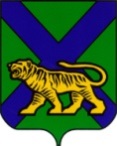 ТЕРРИТОРИАЛЬНАЯ  ИЗБИРАТЕЛЬНАЯ  КОМИССИЯМИХАЙЛОВСКОГО РАЙОНАР Е Ш Е Н И Е09.08.2017 						                                             60/405                  Проверив соответствие порядка выдвижения Приморским региональным отделением Политической партии ЛДПР – Либерально-демократической партии России Плешакова Александра Юрьевича кандидатом  на должность главы Сунятсенского сельского поселения  на досрочных выборах главы Сунятсенского сельского поселения, назначенных на 10 сентября 2017 года,  требованиям Федерального закона "Об основных гарантиях избирательных прав и права на участие в референдуме граждан Российской Федерации", Избирательного кодекса Приморского края, руководствуясь ст. 49 Избирательного кодекса Приморского края, территориальная избирательная комиссия Михайловского районаРЕШИЛА:1. Зарегистрировать кандидата  на должность главы Сунятсенского сельского поселения Плешакова Александра Юрьевича, 1968  года рождения, выдвинутого Приморским региональным отделением Политической партии ЛДПР – Либерально-демократической партии России.  2. Выдать  Плешакову Александру Юрьевичу удостоверение о регистрации установленного образца. 3. Опубликовать настоящее решение в газете «Вперед» и разместить на официальных сайтах Избирательной комиссии Приморского края:http:izbirkom.primorsky.ru и администрации Михайловского  муниципального района в разделе «Территориальная избирательная комиссия Михайловского района» в информационно-телекоммуникационной сети «Интернет». . Председатель комиссии 				                  Н.С. ГорбачеваСекретарь комиссии							В.В. Лукашенко13   часов   03   мин.                                                с. МихайловкаО регистрации  кандидата на должность главы Сунятсенского сельского поселения Плешакова А.Ю. 